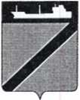 АДМИНИСТРАЦИЯ ТУАПСИНСКОГО ГОРОДСКОГО ПОСЕЛЕНИЯТУАПСИНСКОГО РАЙОНАПОСТАНОВЛЕНИЕот 08.12.2023                                                                                       № 1621г. ТуапсеОб утверждении Порядка по принятию, учету и оформлению в муниципальную собственность Туапсинского городского поселения Туапсинского района выморочного имуществаВ соответствии с Федеральным законом от 6 октября 2003 г. № 131-ФЗ «Об общих принципах организации местного самоуправления в Российской Федерации», статьей 1151 Гражданского кодекса РФ, Уставом Туапсинского городского поселения Туапсинского района, решением Совета Туапсинского городского поселения Туапсинского района от 03 сентября  2014 г. № 28.4 «Об утверждении Положения о порядке управления и распоряжения объектами муниципальной собственности Туапсинского городского поселения Туапсинского района», п о с т а н о в л я ю:1. Утвердить Порядок по принятию, учету и оформлению в муниципальную собственность Туапсинского городского поселения Туапсинского района выморочного имущества согласно приложению.2. Отделу имущественных и земельных отношений администрации Туапсинского городского поселения Туапсинского района (Гаркуша Я.Ф.)  разместить настоящее постановление на официальном сайте администрации Туапсинского городского поселения Туапсинского района в информационно-телекоммуникационной сети «Интернет».3. Общему отделу администрации Туапсинского городского поселения Туапсинского района (Кот А.И.) обнародовать настоящее постановление в установленном порядке.4.  Контроль за выполнением настоящего постановления возложить на исполняющего обязанности заместителя главы администрации Туапсинского городского поселения Туапсинского района Чернышова Е.В.5. Постановление вступает в силу со дня его официального обнародования.Исполняющий обязанностиглавы Туапсинского городского поселения Туапсинского района	      А.В. БересневПриложениеУТВЕРЖДЕНпостановлением администрацииТуапсинского городского поселения Туапсинского районаот 08.12.2023 г. № 1621ПОРЯДОКпо принятию, учету и оформлению в муниципальную собственность Туапсинского городского поселения Туапсинского района выморочного имущества1. Порядок по принятию, учету и оформлению в муниципальную собственность Туапсинского городского поселения Туапсинского района выморочного имущества (далее - Порядок) разработан в соответствии с Гражданским кодексом Российской Федерации, на основании Федерального закона Российской Федерации от 6 октября 2003 года № 131-ФЗ «Об общих принципах организации местного самоуправления в Российской Федерации», устава Туапсинского городского поселения Туапсинского района в целях своевременного принятия и оформления в муниципальную собственность выморочного имущества, находящегося на территории Туапсинского городского поселения Туапсинского района.2. Порядок распространяется на находящиеся на территории Туапсинского городского поселения Туапсинского района жилые помещения, земельные участки, а также расположенные на них здания, сооружения и иные объекты недвижимого имущества, доли в праве общей долевой собственности на них, переходящие по праву наследования по закону в собственность Туапсинского городского поселения Туапсинского района.3. К жилым помещениям, земельным участкам, а также расположенным на них зданиям, сооружениям и иным объектам недвижимого имущества, переходящим в порядке наследования по закону в собственность (далее - выморочное имущество), относятся жилые помещения, земельные участки, а также расположенные на них здания, сооружения, иные объекты недвижимого имущества, доли в праве на них, принадлежащие умершим гражданам на праве собственности при отсутствии у умершего гражданина наследников как по закону, так и по завещанию, либо если никто из наследников не имеет права наследовать или все наследники отстранены от наследования, либо никто из наследников не принял наследства, либо все наследники отказались от наследства и при этом никто из них не указал, что отказывается в пользу другого наследника.4. Исполнение мероприятий по принятию, учету и оформлению в муниципальную собственность Туапсинского городского поселения Туапсинского района выморочного имущества осуществляется специалистом отдела Туапсинского городского поселения Туапсинского района, в должностные обязанности которого входит проведение указанных мероприятий (далее - уполномоченное лицо).5. В случае поступления письменной информации в администрацию Туапсинского городского поселения Туапсинского района от управляющих организаций, товариществ собственников жилья, жилищных кооперативов, специализированных потребительских кооперативов, иных организаций, физических и юридических лицах об объектах недвижимого имущества, имеющих признаки выморочного имущества, уполномоченным лицом осуществляется сбор сведений об объекте недвижимого имущества и установлении факта смерти гражданина (собственника), указанных в письменной информации, а также заполнение журнала учета объектов недвижимого имущества (приложение № 1), имеющих признаки выморочного имущества на территории Туапсинского городского поселения Туапсинского района (прилагается).6. Уполномоченное лицо, в срок 10 рабочих дней со дня получения письменной информации администрацией Туапсинского городского поселения Туапсинского района об объектах недвижимого имущества, имеющих признаки выморочного имущества на территории Туапсинского городского, осуществляет выезд по адресу, указанному в письменной информации, осмотр внешнего состояния объекта и составляет акт обследования объекта недвижимости, который должен содержать: дату составления, наименование и адрес местоположения проверяемого объекта, его состояние, производимые действия, а также результат.7. При наличии возможности свободного доступа к осматриваемому объекту недвижимого имущества, в акте обследования отражаются сведения о внутреннем состоянии такого объекта.8. При отсутствии признаков, позволяющих оценить обследованный объект как выморочное имущество (фактическое принятие наследства, бесхозяйное имущество, ошибочно направленная информация и т.п.) уполномоченным лицом составляется мотивированное заключение, о чем вносятся сведения в журнал (приложение № 1).9. При наличии признаков, позволяющих оценить обследованный объект как выморочное имущество, уполномоченное лицо в 30-дневный срок со дня составления акта обследования осуществляет мероприятия по установлению наследников и сбор сведений об объекте недвижимого имущества, в том числе:а) обеспечивает размещение на официальном сайте администрации Туапсинского городского поселения Туапсинского района и в средствах массовой информации объявление о необходимости явки лица, считающим себя наследником или имеющим на него права, в течение 1 месяца со дня размещения объявления, с предупреждением о том, что в случае неявки лица, в отношении указанного объекта будут приняты меры по обращению его в муниципальную собственность;б) обеспечивает получение выписки из единого государственного реестра прав на недвижимое имущество и сделок с ним о зарегистрированных правах на объект недвижимого имущества и земельный участок, на котором расположен такой объект;в) обеспечивает получение сведений и копии документов, от органа, осуществляющего технический учет объектов недвижимости, о зарегистрированных правах на объект недвижимого имущества и земельный участок, на котором расположен такой объект;г) обеспечивает получение сведений из органов записи актов гражданского состояния о собственнике.10. При установлении факта смерти собственника имущества, обладающего признаками выморочного, администрация Туапсинского городского поселения Туапсинского района представитель администрации Туапсинского городского подает письменное заявление нотариусу по месту открытия наследства о выдаче свидетельства о праве на наследство.11. Для получения свидетельства о праве на наследство на выморочное имущество, уполномоченное лицо к заявлению прилагает следующий пакет документов:1) документы, подтверждающие полномочия заявителя;2) свидетельство о смерти умершего собственника выморочного имущества либо информация, выданные органами записи актов гражданского состояния;3) документы, подтверждающие действия заявителя по факту установления наличия наследников, предусмотренные настоящим положением (акт обследования объекта недвижимости);4) документы, подтверждающие состав и место нахождения наследственного имущества (технический паспорт, справку о наличии, местоположении, составе, физическом износе, оценке недвижимого имущества, выданную органом, осуществляющим технический учет объектов недвижимости и т.п.);5) документы, подтверждающие право собственности наследодателя на выморочное имущество (выписку из единого государственного реестра прав на недвижимое имущество, выписку, выданную органом, осуществляющим технический учет объектов недвижимости, о зарегистрированных правах на объект недвижимого имущества, договор о безвозмездной передаче жилого помещения в собственность (при наличии), договор купли-продажи недвижимого имущества (при наличии), свидетельство о праве на наследство (при наличии), постановление о предоставлении земельного участка (при наличии), иные документы (при наличии) и т.д.);12. Оформление права на наследство и действия, направленные на регистрацию права муниципальной собственности на выморочное имущество осуществляет нотариус, в органе регистрации прав.13. Исходя из особенностей конкретного наследственного дела, перечень документов, при необходимости, обусловленной федеральным законодательством, корректируется нотариусом.14. В случае отказа в выдаче свидетельства о праве на наследство, по причине отсутствия необходимой информации, администрация Туапсинского городского поселения Туапсинского района обращается с иском в суд о признании имущества выморочным и признании права муниципальной собственности на это имущество.15. В случае удовлетворения требования о признании имущества выморочным, а также признании права муниципальной собственности на это имущество и вступления соответствующего решения суда в законную силу администрация Туапсинского городского поселения Туапсинского района:1) представляет в орган, осуществляющий государственную регистрацию прав на недвижимое имущество и сделок с ним, документы для государственной регистрации права собственности на объект недвижимого имущества.2) после государственной регистрации права муниципальной собственности администрация Туапсинского городского поселения Туапсинского района принимает постановление о включении в реестр муниципального имущества объекта недвижимости.16. Финансирование расходов на оформление выморочного имущества в муниципальную собственность осуществляется за счет средств бюджета муниципального образования.17. Дальнейшее использование выморочного имущества осуществляется в соответствии с законодательством РФ и нормативными правовыми актами администрации Туапсинского городского поселения Туапсинского района.Начальник отделаимущественных и земельных отношений администрации Туапсинского городского поселения Туапсинского района                                                                            Я.Ф. ГаркушаПриложение № 1 к Порядкупо принятию, учету и оформлениюв муниципальную собственностьТуапсинского городского поселения Туапсинского района выморочного имуществаФорма журнала учета объектов недвижимого имущества, имеющих признаки выморочного имущества на территории Туапсинского городского поселения Туапсинского районаNппАдрес объекта недвижимого имуществаОбъект недвижимого имущества, его характеристикаФ.И.О. собственника объекта недвижимого имущества, дата рождения, смертиИсточник информации (реквизиты письма)Принятое решение (оформлено право собственности на выморочное имущество и т.д.)1234561.2.3.